AufnahmeantragIch beantrage die Aufnahme als ordentliches Mitglied / Familienmitglied.ErklärungDie mir ausgehändigte Vereinssatzung und Einwilligung zur Datenerhebung, -verarbeitung -und -nutzung des Polizei- und Schutzhunde Vereins Fürstenfeldbruck e.V. (PSV FFB e.V.) erkenne ich an.Grundsätzlich erkläre ich mich mit der Veröffentlichung von Fotos und Videos von mir auf der Website und in Publikationen des PSV FFB e.V. einverstanden. Ich stimme der Speicherung, Verarbeitung und Nutzung meiner/unserer personenbezogenen Daten zu, soweit es für Vereins- /Verbandszwecke erforderlich ist (vgl. Datenschutzhinweis).Ergangene oder noch ergehende Anordnungen und Bestimmungen des Vereins werde ich befolgen.Änderungen der Personendaten werde ich unverzüglich dem Vorstand mitteilen.Beitragstabelle (Stand 01.01.2024)Bei gleichzeitigem Eintritt eines Familienmitglieds wird nur einmal Aufnahmegebühr berechnet. Bei bezahlter Grundkursgebühr entfällt die Aufnahmegebühr.Erteilung eines Mandats zum Einzug von SEPA-Basis-Lastschriften____________________________	_______________________________________Ort, Datum	Unterschrift des / der Kontoinhaber*) Die Mandatsreferenz-Nr. wird dem Kontoinhaber mit einer separaten Ankündigung über den erstmaligen Einzug des Lastschriftbetrages mitgeteilt.vom Verein auszufüllen (Datum, Unterschrift)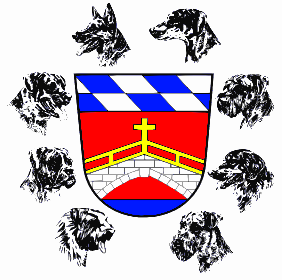 Polizei- und SchutzhundevereinFürstenfeldbruck e.V.Eingetragener Verein beim Registergericht: Amtsgericht München, Registernummer VR 40045
Angeschlossen an BLV (Bayerischer Landesverband für Hundesport e.V.), dhv (Deutscher Hundesportverband e.V.) und VDH (Verband für das Deutsche Hundewesen e.V.)
82256 Fürstenfeldbruck / Lindach - E-Mail: info@psv-ffb.de - Internet: www.psv-ffb.deAntragstellerHundHundHundHundHundFamiliennameRüde	ORüde	OHündin	OHündin	OFamiliennameRufnameRufnameRufnameRufnameRufnameVornameRufnameRufnameRufnameRufnameRufnameVornameZwingernameZwingernameZwingernameZwingernameZwingernamePLZ, Wohnort RasseRasseRasseRasseRassePLZ, Wohnort WurftagWurftagWurftagWurftagWurftagStraße, Hausnr.ChipnummerChipnummerChipnummerChipnummerChipnummerTelefonHaftpflichtversicherungO JaO JaO JaO NeinLetzte Tollwutimpfung amLetzte Tollwutimpfung amLetzte Tollwutimpfung amLetzte Tollwutimpfung amLetzte Tollwutimpfung amE-MailLetzte Tollwutimpfung amLetzte Tollwutimpfung amLetzte Tollwutimpfung amLetzte Tollwutimpfung amLetzte Tollwutimpfung amE-MailGesund laut tierärztlichem Befund?O JaO JaO JaO NeinGeburtsdatumAn einem Grundkurs des PSV FFB e.V. teilgenommen	O Ja	O NeinbeiAn einem Grundkurs des PSV FFB e.V. teilgenommen	O Ja	O NeinbeiAn einem Grundkurs des PSV FFB e.V. teilgenommen	O Ja	O NeinbeiAn einem Grundkurs des PSV FFB e.V. teilgenommen	O Ja	O NeinbeiAn einem Grundkurs des PSV FFB e.V. teilgenommen	O Ja	O NeinbeiBerufAn einem Grundkurs des PSV FFB e.V. teilgenommen	O Ja	O NeinbeiAn einem Grundkurs des PSV FFB e.V. teilgenommen	O Ja	O NeinbeiAn einem Grundkurs des PSV FFB e.V. teilgenommen	O Ja	O NeinbeiAn einem Grundkurs des PSV FFB e.V. teilgenommen	O Ja	O NeinbeiAn einem Grundkurs des PSV FFB e.V. teilgenommen	O Ja	O NeinbeiAn welcher Ausbildungsgruppe nehmen Sie zurzeit mit Ihrem Hund teil?An welcher Ausbildungsgruppe nehmen Sie zurzeit mit Ihrem Hund teil?Impfpass beim zuständigen Ausbilder vorgelegtImpfpass beim zuständigen Ausbilder vorgelegtO JaO JaO NeinBesteht Mitgliedschaft in einem anderen Gebrauchs-/Rassehundeverein?Besteht Mitgliedschaft in einem anderen Gebrauchs-/Rassehundeverein?Besteht Mitgliedschaft in einem anderen Gebrauchs-/Rassehundeverein?Besteht Mitgliedschaft in einem anderen Gebrauchs-/Rassehundeverein?O JaO JaO Neinggf. welcher Verein? Welche Funktion?ggf. welcher Verein? Welche Funktion?ggf. welcher Verein? Welche Funktion?ggf. welcher Verein? Welche Funktion?ggf. welcher Verein? Welche Funktion?ggf. welcher Verein? Welche Funktion?ggf. welcher Verein? Welche Funktion?An welcher Sportart / Ausbildungsgruppe des PSV FFB haben Sie besonderes Interesse?An welcher Sportart / Ausbildungsgruppe des PSV FFB haben Sie besonderes Interesse?An welcher Sportart / Ausbildungsgruppe des PSV FFB haben Sie besonderes Interesse?An welcher Sportart / Ausbildungsgruppe des PSV FFB haben Sie besonderes Interesse?An welcher Sportart / Ausbildungsgruppe des PSV FFB haben Sie besonderes Interesse?An welcher Sportart / Ausbildungsgruppe des PSV FFB haben Sie besonderes Interesse?An welcher Sportart / Ausbildungsgruppe des PSV FFB haben Sie besonderes Interesse?Ort und DatumUnterschrift(bei Antragstellern unter 18 Jahren ist die Unterschrift des gesetzlichen Vertreters notwendig)Beitrag / GebührJahresbeitragAufnahmegebührBemerkungEinzelmitgliedschaft Erwachsene50,00 €70,00 €Einzelmitgliedschaft Jugendliche25,00 €70,00 €bis zum vollendeten 18. LebensjahrFamilienmitgliedschaft25,00 €35,00 €Aktivenbeitrag20,00 €für Mitglieder, die aktiv am Kurs-angebot des PSV teilnehmenZahlungsempfängerPSV Fürstenfeldbruck e.V. 82256 Fürstenfeldbruck / LindachPSV Fürstenfeldbruck e.V. 82256 Fürstenfeldbruck / LindachPSV Fürstenfeldbruck e.V. 82256 Fürstenfeldbruck / LindachZahlungsempfängerGläubiger-ID-Nr. DE32ZZZ00000837376Gläubiger-ID-Nr. DE32ZZZ00000837376Mandantsreferenz-Nr.*KontoinhaberKontoinhaberKontoinhaberKontoinhaberNameNameVornameVornamePLZ, OrtPLZ, OrtStraßeStraßeIBANIBANBICBICName des KreditinstitutsName des KreditinstitutsName des KreditinstitutsName des KreditinstitutsMandat für Einzug von SEPA-Basis-LastschriftIch/Wir ermächtige/n den PSV Fürstenfeldbruck e.V. Zahlungen vom o. g. Konto mittels Lastschrift einzuziehen. Zugleich weise/n ich/wir mein/unser Kreditinstitut an, die vom PSV Fürstenfeldbruck e.V. auf mein/unser Konto gezogenen Lastschriften einzulösen. Die Erteilung eines Mandats gilt für einmalige und wiederkehrende Zahlungen.HinweisIch kann/wir können innerhalb von acht Wochen, beginnend mit dem Belastungsdatum, die Erstattung des belasteten Betrages verlangen. Es gelten dabei die mit meinem/unserem Kreditinstitut vereinbarten BedingungenMandat für Einzug von SEPA-Basis-LastschriftIch/Wir ermächtige/n den PSV Fürstenfeldbruck e.V. Zahlungen vom o. g. Konto mittels Lastschrift einzuziehen. Zugleich weise/n ich/wir mein/unser Kreditinstitut an, die vom PSV Fürstenfeldbruck e.V. auf mein/unser Konto gezogenen Lastschriften einzulösen. Die Erteilung eines Mandats gilt für einmalige und wiederkehrende Zahlungen.HinweisIch kann/wir können innerhalb von acht Wochen, beginnend mit dem Belastungsdatum, die Erstattung des belasteten Betrages verlangen. Es gelten dabei die mit meinem/unserem Kreditinstitut vereinbarten BedingungenMandat für Einzug von SEPA-Basis-LastschriftIch/Wir ermächtige/n den PSV Fürstenfeldbruck e.V. Zahlungen vom o. g. Konto mittels Lastschrift einzuziehen. Zugleich weise/n ich/wir mein/unser Kreditinstitut an, die vom PSV Fürstenfeldbruck e.V. auf mein/unser Konto gezogenen Lastschriften einzulösen. Die Erteilung eines Mandats gilt für einmalige und wiederkehrende Zahlungen.HinweisIch kann/wir können innerhalb von acht Wochen, beginnend mit dem Belastungsdatum, die Erstattung des belasteten Betrages verlangen. Es gelten dabei die mit meinem/unserem Kreditinstitut vereinbarten BedingungenMandat für Einzug von SEPA-Basis-LastschriftIch/Wir ermächtige/n den PSV Fürstenfeldbruck e.V. Zahlungen vom o. g. Konto mittels Lastschrift einzuziehen. Zugleich weise/n ich/wir mein/unser Kreditinstitut an, die vom PSV Fürstenfeldbruck e.V. auf mein/unser Konto gezogenen Lastschriften einzulösen. Die Erteilung eines Mandats gilt für einmalige und wiederkehrende Zahlungen.HinweisIch kann/wir können innerhalb von acht Wochen, beginnend mit dem Belastungsdatum, die Erstattung des belasteten Betrages verlangen. Es gelten dabei die mit meinem/unserem Kreditinstitut vereinbarten BedingungenDatenschutzhinweisSiehe § 19 Datenschutz in der Satzung; Download der Satzung siehe unter www.psv-ffb.de/downloadsDatenschutzhinweisSiehe § 19 Datenschutz in der Satzung; Download der Satzung siehe unter www.psv-ffb.de/downloadsDatenschutzhinweisSiehe § 19 Datenschutz in der Satzung; Download der Satzung siehe unter www.psv-ffb.de/downloadsDatenschutzhinweisSiehe § 19 Datenschutz in der Satzung; Download der Satzung siehe unter www.psv-ffb.de/downloadsgesehen 1. Vorsitzendergenehmigt HaupausschussVersand BegrüßungsschreibenMitgliedsnummer / Eintrag